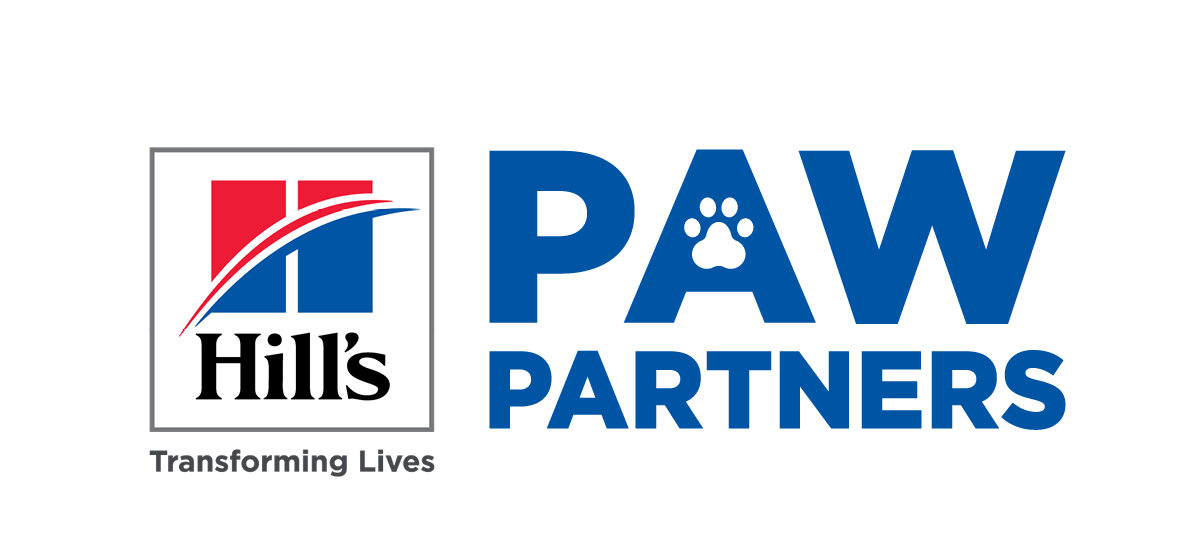 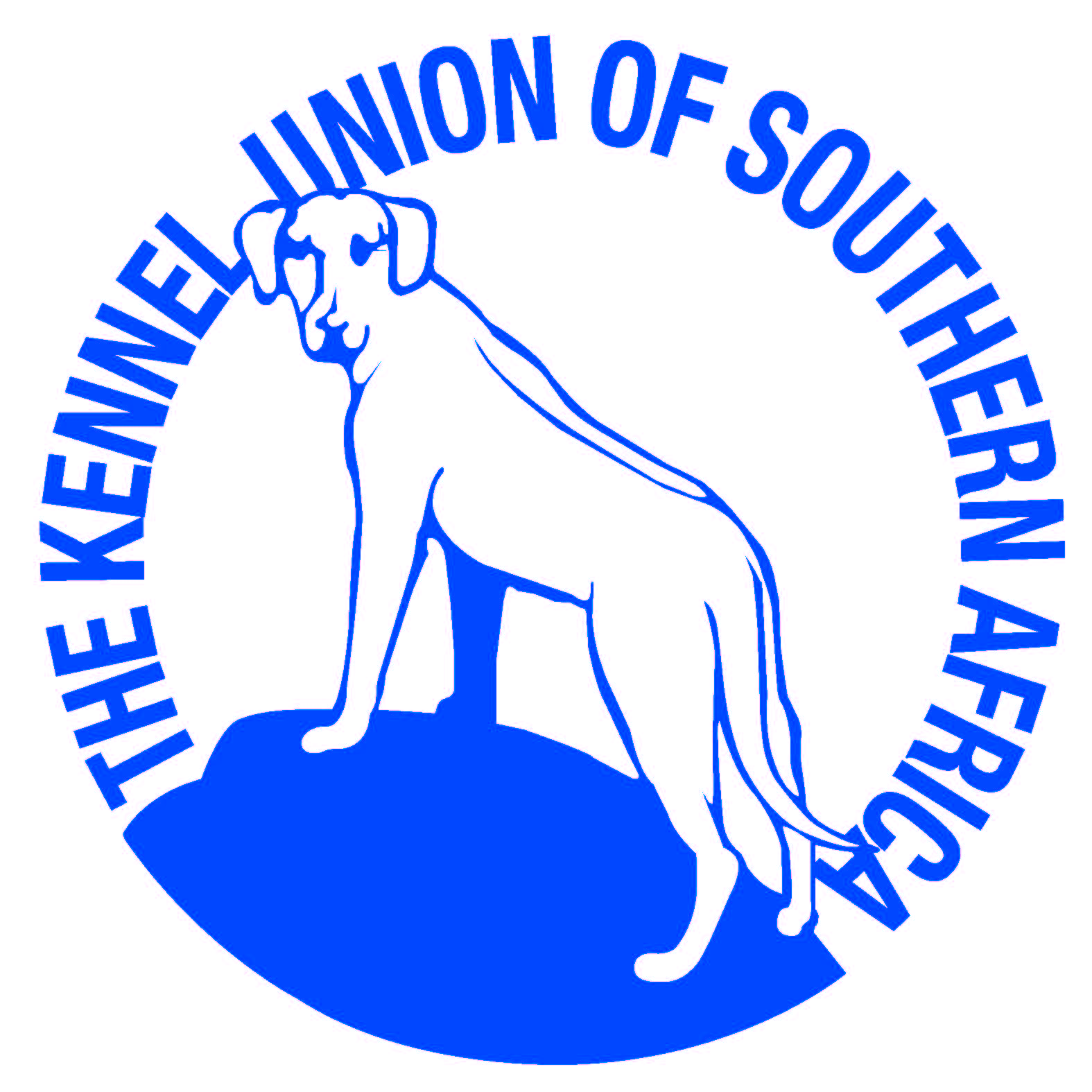    ZULULAND KENNEL CLUB34th ANNUAL CHAMPIONSHIP SHOW 06/08/2022Inanda Road Sports Field, Hillcrest High School, Hillcrest.(Corner Inanda and Hilltop Road)   Chairman: Clinton Naidoo - 146971      Show Secretary: Liesl Sparg - 152897      Treasurer: Bev Hourquebie - 138685		Vice-Chairman / Show Manager: Hans Van Rijsbergen - 140064	Veterinary Surgeon: Westville Vet 031 267 8000COVID-19 Protocols & Procedures will be observed at this eventA maximum of 2000 people will be allowed at the venue at any one time if held outdoors, or 750 attendees if held indoors.All persons attending this event must wear a reusable cloth or sponge face mask, or a disposable surgical mask, except when running while handling a dog in competition. Face shields only are not legal. Any person not wearing a mask will be requested to leave the venue.All attendees must observe social distancing and, whenever feasible, maintain a distance of at least 1.5 metres between themselves and others with whom they don’t cohabit.Sanitiser will be available at the Organisers’ Office, on all Judges’ tables, at ring entrances and in the toilet areas.Please note that by entering and/or attending this event, participants are agreeing to comply with any instructions issued by the COVID-19 Compliance Officers, and that the organisers have the right to request any person who refuses to comply with a request or instruction to leave the venue. Any person found to be non-compliant may also be liable for disciplinary action under Schedule 1 of the KUSA Constitution.ENTRIES CLOSE ON THE 22 JULY 2022BREED, HANDLING AND CARTING JUDGESStarting Times Handling 8.30am, Breed Groups 9.00am and Carting 10.00amChild & Junior Handling at 8.30am 		Pat Rabie (KZN)Carting	All Grades at 10.00am			Eleanor Gow (KZN)				Gundogs	 after Handling at 9.00am 		Pat Rabie (KZN)				Herding	 after Toys not before 10.30am 		Lynne Brand (KZN)				Hounds	 at 9.00am				Michael Vorster (KZN)	Terriers	 at 9.00am 				Elrena Stadler (WC)  				Toys	 at 9.00am 				Lynne Brand (KZN)		Utility	 after Gundogs not before 10.30pm 		Pat Rabie (KZN)		Working	 after Herding not before 12.00 noon 		Lynne Brand (KZN)Order of Breed Judging:Minor Puppy, Puppy, Junior, Graduate, SA Bred, Veterans, Open, Champions. *Neuter and *Baby Puppy (4 to 6 month) - *Do Not Compete for Best of Breed or the CC and judged after Best of Breed*Puppies under 4 months are not eligible for exhibition at the Show.No 'Registration applied for' or Transfer applied for' entries will be accepted. Any incomplete or illegible entries, or those accompanied by the incorrect fees, will be 	returned. Money will not be refunded for incorrect entries. Any dog entered incorrectly in an age-restricted Class will automatically be entered in the Open Class. No 	changes will be made at the Show.Child Handler 8 to under 11 years. 	Junior Handler 11 to under 18 years. Proof of date of birth to be attached. Order of Judging Breed Groups and Best in Show Finals: Between 2pm and 2.30pm.Brace Challenge – 2 dogs with the same owner		Michael Vorster (KZN)Best Neuter and Best Baby Puppy in Show		Pat Rabie (KZN)	Best in Show and Best Puppy in Show		Pat Rabie (KZN)	Best Junior and Best Veteran in Show		Pat Rabie (KZN)		 Email Entries to.	Bev Hourquebie – hawksonhillside@sai.co.za Include copy of Bank Deposit Slip (Reference to be Owners Surname) No entries will be accepted without proof of payment.Only the latest KUSA Entry Forms to be used (01.01.2022)All Payments to - ZULULAND KENNEL CLUBBank Details	FNB Hillcrest:  Branch Code 223 726 	Account Number 565 4000 6735Enquires 	Liesl Sparg - 082 5754181 or Charmayne Van Rijsbergen - 0829652477Entry Fees	Breed R140 per class. (Cash Deposits Entries R160).  Neuter R100. Baby Puppy R100. Brace Challenge R100 (Cash Deposits Entries R120)	Carting R80. (Cash Deposits Entries R120) Handling - No Charge.  Marked Catalogue: R50 (after Show via email)Only Members of the Kennel Union shall be entitled to enter dogs in their registered ownership in any Championship Dog Show licenced by The Kennel Union. The Committee reserves the right to appoint other judges. All exhibitors/handling are personally responsible for the control of their dogs at all times and shall be personally responsible for all claims which may be made in respect of injuries which may arise or be caused by their dogs.The mating of bitches within precincts of the show is forbidden, bitches in season are permitted in the breed show only. All dogs are to be kept on leash at all times. This show is held under the Rules and Regulations of the Kennel Union of Southern Africa.RIGHT OF ADMISSION RESERVED  The above Protocols and Procedures are subject to immediate change in the event of either the Alert Level, or the Government Regulations pertaining to COVID-19, being varied prior to this event.THE COVID-19 COMPLIANCE OFFICERS AT THIS EVENT ARE:COVID-19 Compliance Officer: C Van Rijsbergen 0829652477, KUSA MEMBERSHIP NUMBER: 66416Deputy COVID-19 Compliance Officer: T Rumney (Sparg) 0824384816, KUSA MEMBERSHIP NUMBER: 152898